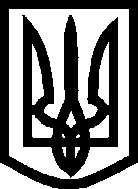 УкраїнаМелітопольська міська радаЗапорізької областіVІIскликання_ сесіяР І Ш Е Н Н Я__________										             №__ Про створення тимчасової контрольної комісії Мелітопольської міської ради Запорізької області VII скликання, затвердження її назви та завдання, персонального складу комісії та її головиВідповідно до ст. 17, ст. 42, ст. 48 Закону України «Про місцеве самоврядування в Україні» з метою здійснення перевірки фінансово-господарської діяльності комунальних підприємств Мелітопольської міської ради Запорізької області, Мелітопольська міська рада Запорізької областіВ И Р І Ш И Л А:1. Створити тимчасову контрольну комісію Мелітопольської міської ради Запорізької області VII скликання з назвою «Тимчасова контрольна комісія Мелітопольської міської ради Запорізької області VII скликання з перевірки фінансово-господарської діяльності виконавчих органів та комунальних підприємств Мелітопольської міської ради Запорізької області».2. Затвердити персональний склад та голову тимчасової контрольної комісії Мелітопольської міської ради Запорізької області VII скликання згідно з додатком.3. Здійснити перевірку фінансово-господарської діяльності виконавчих органів та комунальних підприємств Мелітопольської міської ради Запорізької області, а саме:- управління комунальною власністю Мелітопольської міської ради Запорізької області;- фінансового управління Мелітопольської міської ради Запорізької області;- відділу капітального будівництва Мелітопольської міської ради Запорізької області;- комунального підприємства «Житломасив» Мелітопольської міської ради Запорізької області;- комунального підприємства «Житлосервіс» Мелітопольської міської ради Запорізької області;- комунального підприємства «Ритуальна служба «Ритуал» Мелітопольської міської ради Запорізької області;- комунального підприємства «ТРК «Мелітополь» Мелітопольської міської ради Запорізької області.- комунального підприємства «Мелітополькомунтранс» Мелітопольської міської ради Запорізької області.Головуючий на _ сесії  Мелітопольської міської ради Запорізької області VІІ скликання                                         _____________Рішення підготовлено та внесено:Депутат Мелітопольської міської ради Запорізької області VІІ скликання                                                    В.А. Кобка                                                                                                              ___________Погоджено:Завідувач сектора  правовогозабезпечення роботи виконавчих органівуправління правового забезпечення				               Я.О. Солгалова				                  ____________ 